КАРТА ДИСТАНЦИОННОГО ЗАНЯТИЯДата: 7 февраляКласс: 1Предмет: математикаУчитель: Чернопазова Е.Н.Адреса обратной связи: elena-chernopazova@yandex.ru, Инструкция для учащегося Работаем с учебником, РТ.План-конспект учебного занятия:Тема: Уменьшаемое. Вычитаемое. Разность.Цель: познакомить учащихся с компонентами вычитания, способствовать развитию логического мышления и вычислительных навыков учащихся.Краткий план занятия:Устный счет РТ с. 14 (внизу) № 1, 2, 3.Актуализация знаний.- Посмотрите на рисунок и составьте пример.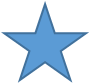               1 + 3 = 4- А можно 3 + 1 = 4?  - Да. От перестановки слагаемых сумма не меняется.- Как называются числа при сложении. (слагаемое, слагаемое, сумма)  - Прочитаем выражения используя эти названия. (1 слагаемое – 1, 2 слагаемое – 3, сумма – 4; сумма чисел 1 и 3 равна 4).-Вспомним как связаны компоненты сложения между собой? (если из суммы вычесть известное слагаемое, получится неизвестное слагаемое).-Составим к данной сумме два примера на вычитание.  4-1=3                        4-3=1- Можем ли мы прочитать данные выражения? (Нет, так как не знаем компонентов вычитания).- Тема нашего урока: Название чисел при вычитании.Новый материалПосмотрите видео: https://www.youtube.com/watch?v=1LeA2OQo4UM&t=159sУчебник с. 29 – прочитайте.-Как называются числа при вычитании? Уменьшаемое. Вычитаемое. Разность.№ 1 – в тетради Решение задачи:- Запишите в тетради слово Задача № 2.-  Нарисуем схему, обозначим яблоки кружками.- Или напишем краткое условие задачи:Лежало  6 яб.Уменьшилось – на 4 Осталось - ?- Запишем решение. -  Записываем ответ.6 - 4 = 2 (яб.)Ответ: 2 яблокаРешение примеров:С. 29 № 4 (расстояние между столбиками 4 клетки)Закрепление: 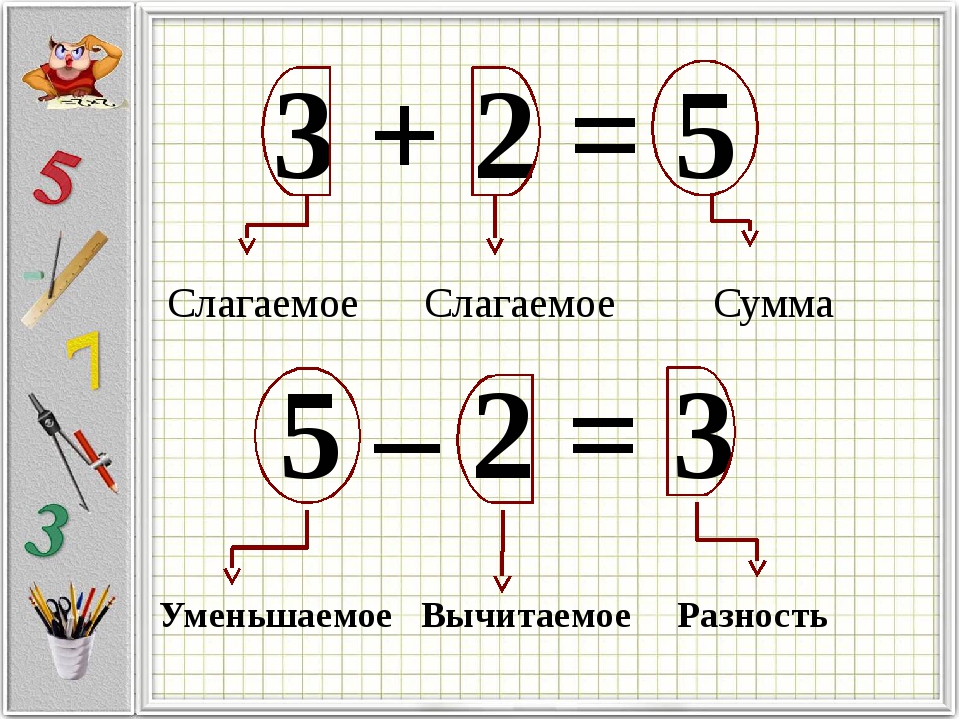 Запомните, как называются числа при сложении и вычитании.